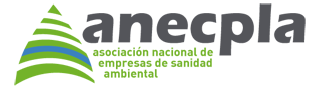 ПРОТОКОЛ ЗАХОДІВ ДЕЗИНФЕКЦІЇ ГОСТРОЇ РЕСПІРАТОРНОЇ ХВОРОБИ COVID-19, СПРИЧИНЕНОЇ КОРОНАВІРУСОМ SARS-CoV-231 Березня 2020 р.Протокол постійно оновлюється з урахуванням надходження нових даних щодо гострої респіраторної хвороби COVID-19, спричиненої коронавірусом SARS - CoV - 2.Зміст1. Мета2. Гостра респіраторна інфекція COVID-193. Заходи3.1 Профілактична дезінфекція3.2 Дезінфекція у разі підтверджених випадків вірусу SARS - CoV - 24. Захист працівників 4.1 Захист органів дихання4.2 Захист очей4.3 Захисний одяг4.4 Послідовність одягання та знімання ЗІЗ5. Бібліографія1. Метою цього документу є забезпечення правильного виконання алгоритму  дезинфекційних робіт в рамках профілактичних заходів щодо охорони здоров’я громадян та працівників-виконавців дезинфекційних заходів при гострій респіраторній хворобі COVID-19, спричиненої коронавірусом SARS - CoV – 2. Проведення заходів дезинфекції вважається необхідним відповідно до (Іспанська) Королівського Указу 463/2020 та Інформаційної записки про компанії, що надають послуги з біоцидів Міністерства охорони здоров'я від 30 березня 2020 року (Royal Decree 463/2020 and the Information Note on biocide service companies of the Ministry of Health dated 30 March 2020).Наступні рекомендації з дезінфекції базуються відповідно до наявності останніх наукових даних та сучасних тенденцій еволюції коронавірусу SARS - CoV – 2, що викликає COVID-19, беручі до уваги, що головним завданням є захист громадян шляхом профілактики.2. Гостра респіраторна інфекція COVID-19. 7 січня 2020 року в Китаї зафіксовано спалах гострої респіраторної інфекції, спричиненої новим штамом вірусу родини Coronaviridae, що згодом отримав назву SARS-CoV-2. 12 січня владою Китай було надано доступ до розшифрованої генетичної послідовності коронавірусу SARS-CoV-2 (1).Коронавіруси – родина вірусів, які уражають людину та різноманітних тварин, включаючи птахів та ссавців, таких як верблюди, коти та кажани. Це, передусім, зоонозна інфекція, тобто вона може передаватися від тварини до людини (2). Коронавіруси людини (HCoV) здатні викликати захворювання, перебіг яких може варіюватися від звичайної сезонної застуди взимку до тяжкого гострого респіраторного синдрому (SARS) та Близькосхідного респіраторного синдрому (MERSCoV) (3).Шляхи передачі SARS-CoV-2 від людини до людини аналогічні шляхам передачі коронавірусної інфекції. Краплинний шлях, – під час тісного контакту при кашлі або чханні за умов утворення крапель діаметром понад 5 мікрон (на відстані до 2 метрів). Контактний шлях – коли вірус потрапляє на слизові оболонки носа, рота чи очей через руки або фоміти (поверхні, обладнання, продукти, предмети побуту, одяг, волосся, тощо), контаміновані виділенням із дихальних шляхів хворого або інфікованого (4). Коронавірус SARS - CoV-2 виявлено у виділеннях з носоглотки та слини (5).Залежно від типу матеріалу коронавіруси людини можуть залишатися активними до 9 днів на поверхнях неживих предметів, однак при температурі ≥ 30ºC життєзнатність вірусу знижується. Термін зберігання вірусу SARS-CoV на різних поверхнях при середній кімнатній температурі (20° C) триває до кількох днів, в той самий час, як вірус MERS-CoV розпадається менше ніж за 48 годин. Коронавіруси людини ефективно інактивуються за допомогою 70% етанолу або гіпохлориту натрію в концентраціях, що перевищують 0,1% (6,7). Повітряний або аерозольний шлях передачі збудника (здатність до передачі вірусу на відстані більше 2 метрів) не був зафіксований під час спалаху SARS-CoV-2 у Китаї (8).На початку епідемії повідомлялося про високий рівень стаціонарної передачі SARS-CoV-2 медичним працівникам лікарень в Ухані, але згідно з висновками місії ВООЗ в Китаї, після вжитих адекватних індивідуальних заходів захисту, рівень поширеності вірусу серед медичних працівників різко знизився (9).3. ЗаходиДля коректного проведення дезінфекції та деконтамінацї приміщення, в якому, нещодавно було виявлено коронавірус або будь-який інший вірус, необхідне ретельне вивчення біологічного агента, що підлягає знешкодженню. На сьогодні нас найбільше цікавить вид, що спричинює гостру респіраторну хворобу (COVID-19). Цей коронавірус представляє новий штам (SARS-CoV-2), який  активно досліджується з метою поглибленного вивчення його шляхів передачі, щоб таким чином отримати можливість для застосування найефективніших механізмів дезінфекції та деконтамінації. Розуміння механізмів поширення коронавірусної хвороби COVID-19 дозволяє нам розробити та вдосконалити протоколи дезінфекції та деконтамінації шодо коронавірусу з використанням найбільш відповідних хімічних речовин, одночасно допомагаючи краще розуміти потреби в карантині. Це все в комплексі робить можливим запровадження повного комплексного знезараження та запобігти контамінації у майбутньому.Враховуючи поточний рівень знань про SARS-CoV-2, ми, звичайно, маємо деякі сумніви щодо методів деконтамінації коронавірусної інфекції COVID-19. Але до поки не буде отримано нових актуальних даних, ми мусимо покладатись на наявні розроблені раніше техніки знезараження, використовувані для попередніх штамів коронавірусної інфекції.   Можливе виникнення двох типів ситуацій: 1. Підтверджено наявність вірусу SARS-CoV-2 на різних об'єктах; 2. Прийнято рішення про вжиття профілактичних заходів з метою попередження розповсюдження інфекції на  об'єктах навколишнього середовища та об’єктах загального користування, наприклад у закладах, де перебувають люди із групи ризику (будинки літніх людей, заклади охорони здоров'я, тощо), місцях масового перебування людей (навчальні, спортивні, муніципальні центри тощо), громадському транспорті, на підприємствах з виробничою діяльністю, тощо. В обох випадках технічний керівник несе відповідальність за розробку програми дій, враховуючи, що використовувані дезінфікуючі засоби повинні бути класифіковані як біоциди TP2 та мати доведену віруцидну ефективність (http://www.anecpla.com/contenidoanecpla-7167). Найбільш відповідні системи та біоциди завжди вибирають керуючись обставинами кожного випадку, враховуючи також їх менший шкідливий вплив на навколишнє середовище та ризик для оператора.Заходи дезінфекції узгоджуються з діями, що проводяться клінінговою компанією; технічний керівник підприємства з обслуговування біоцидів повинен встановити план заходів з очищення та дезінфекції, а також контролювати його правильне виконання.План дій з клінінгу та дезінфекції цих компаній повинен включати діагностику ситуації та програму заходів. Перш ніж почати проводити туманну (аерозольну) дезинфекцію, персонал повинен дотримуватись наступних норм:- Під час дезинфекційної обробки та до закінчення терміну експозиції доступ до об’єкту повинен бути обмежений персоналом, який проводить дезінфекцію. Особисті речі (комп’ютерна клавіатура, фотографії, декоративні предмети тощо), що розміщені на робочих поверхнях, таких як столи та полиці, отже відкриті до контамінації теж обов'язково дезинфікують. Матеріали, які можливо обробити за допомогою аерозольної дезинфекції, слід обробляти спреєм і протирати паперовими серветками;- Решту предметів необхідно скласти в ящики і тримати там протягом періоду часу, рівному або довшому, за період, протягом якого інфекційна здатність вірусу залишається активною на відповідному субстраті. Якщо декілька різних предметів зберігаються в одному і тому ж сховищі, то слід зберігати речі на карантині якомога довший проміжок часу. - Паперові документи, що були відкриті до контамінації та не підлягають обробці, слід зберігати окремо, дотримуючись терміну карантину, щоб уникнути пошкодження змочуванням або, в разі необхідності, знищити. - Будь-яка їжа, що може бути контамінована та не піддається обробці, зберігається, дотримуючись терміну карантину, або, в разі необхідності, знищується.- Пожежна сигналізація має бути вимкнена, так як проведення аерозольної дезинфекції може активувати її. - Необхідно вимкнути системи вентиляції та кондиціювання повітря та герметизувати комунікаційні мережі в приміщеннях на час дезобробки та експозиції.- Постільну білизну, рушники, необхідно помістити в поліетиленовий мішок та відправити для прання зі звичайним милом або миючими засобами при температурі 40°C і висушити. Уникати струшування одягу перед пранням. - Захистіть комп’ютерне та електричне обладнання (комп’ютер, клавіатура, монітор, центральний процесор, телефон, тощо) пластиком. Обладнання слід продезінфікувати перед використанням, за допомогою дезінфікуючого засобу,  використовуючи одноразову тканину та віруцидний засіб.- При проведенні аерозольної дезинфекції, рекомендовано чітко дотримуватись періоду експозиції та вентилювати оброблювану зону.3.1 Профілактична дезінфекціяУ випадках, коли ми не маємо доказів наявності коронавірусу та необхідна дезінфекція для зменшення можливого вірусного навантаження, рекомендується проводити профілактичну дезінфекцію, бажано холодним туманом. Після закінчення терміну експозиції, встановленого в дозволі на реєстрацію біоциду, та після вентилювання оброблюваної зони, клінінгові служби можуть мати доступ до об'єктів для проведення клінінгових процедур, встановлених у їх рутинній програмі заходів, за допомогою звичайних ЗІЗ.3.2. Дезінфекція у разі підтверджених випадків вірусу SARS-CoV-2У випадках, коли наявність вірусу підтверджено, рекомендується шокова дезінфекція.З метою проведення шокової дезінфекції відповідальний технічний персонал діє за технічним протоколом, розробленим на основі рівня ризику, типу дезустановки; в якості загальної рекомендації, необхідно визначити область ризику, яка буде інтегрована в:- Робочу зону, де виявлено випадок COVID-19.- Об'єкти загального користування, де могди перебувати інфіковані особи (туалети, склади, сходи, коридори, ліфти і т. д.).Необхідно чітко визначити периметр навколо робочої зони, де було виявлено COVID-19, в радіусі 2 метри. На території встановленої зони ризику та в зонах загального користування, де могди перебувати інфіковані особи, проводиться розпилювання дезінфекційного засобу на горизонтальні та вертикальні об'єкти та поверхні. У разі використання гіпохлориту натрію слід використовувати концентрацію 1000 проміле, з експозицією не менше 5 хвилин. Після обробки за допомогою спрею, об'єкти протирають сухою тканинною одноразовою серветкою (напрям руху із зовні всередину), починаючи з областей, які, ймовірно, менш забруднені, до найбільш уражених. Після рівномірного розподілу дезінфекційного засобу, використану тканинну серветку слід помістити в ємність або контейнер для подальшої контрольованої утилізації. Об'єкти, що не підлягають аерозольній дезинфекції (за допомогою спрею), протирають одноразовою тканинною серветкою з розчином гіпохлориту натрію в концентрації 1000 проміле активного хлору (20 мл / л води). При обробці текстилю або чутливого обладнання можна застосувати розчин 62 – 71% етанолу або 0,5% перекису водню. Мінімальний час експозиції - 1 хвилина. Ці три дезінфектанти вказані в загальних рекомендаціях Міністерства охорони здоров'я; однак компанії, що надають біоцидні послуги, можуть також використовувати спеціалізовані професійні дезінфікуючі засоби, санкціоновані Міністерством охорони здоров'я, як такі, що мають віруцидну дію (http://www.anecpla.com/contenido-anecpla-7167).Особливу увагу приділяють обробці предметів та поверхонь, що мають найбільшу вірогідність прямого контакту з контамінованими особами (поручні, крани, вимикачі, дверні ручки та рами, телефони, кнопки управління, ручки шаф, клавіатуру та матеріал для ручного використання). Предмети, які не підлягають дезінфекції, повинні зберігатися згідно карантинних обмежень або утилізуватися.Після проведення дезінфекційної обробки зон ризику, всю територію об'єкту необхідно продезінфікувати холодним туманом, з метою забезпечення деконтамінації важкодоступних поверхонь.Після закінчення дезінфекційної експозиції (вказано в дозволі на реєстрацію дезинфіктанта), в результаті чого використання оброблених предметів та поверхонь стає безпечним, приміщення, де проводилась дезинфекція провітрюють та надають доступ до об'єкту клінінговим службам, вказаним у Програмі заходів очищення, відповідно до рутиних заходів з охорони праці в певному приміщенні, тощо.По завершенню дезінфекційних робіт, служба дезінфекції має видати сертифікат, в якому, відповідно до положень UNE 171210, мають бути вказані реквізити згідно до використовуваного біоциду (реєстраційний номер, торгове найменування, доза, тощо), термін періоду безпеки та рекомендації клієнту щодо подальшого застосування.4. Захист працівниківРекомендовано дотримуватись загальноприйнятих заходів особистої гігієни, встановленими відповідними органами охорони здоров’я. Важливо дотримуватись гігієни рук (часте миття рук з милом або протирання їх шкірними антисептиками), органів дихання, щоб уникнути розповсюдження вірусу (під час кашлю або чхання прикривати ніс і рот серветкою, або кашляти у згин ліктя). Ці вказівки щодо особистої гігієни можна знайти за наступним посиланням Міністерства охорони здоров'я Іспанії:https://www.mscbs.gob.es/profesionales/saludPublica/ccayes/alertasActual/nCovChina/documentos/20200306_Preguntas_respuestas_2019-nCoV_v2.pdfПрацівники, що виконують заходи дезінфекції при коронавірусній інфекції, наражаються на два типи ризиків: контамінація коронавірусом через прямий контакт або шкідливий вплив хімічних речовин під час аерозолізації. Технічний менеджер компанії повинен визначити необхідні попереджувальні заходи.Один і той самий продукт, подвійного значення (захист від коронавірусу та дезінфіктант), повинен одночасно відповідати всім прийнятим вимогам законодавства. Це також стосується рукавичок або масок/респіраторів для подвійного використання.Відносно шкідливого впливу дезінфікуючих засобів, слід дотримуватися захисних процедур узгоджених згідно класифікації небезпечних біоцидних речовин. Рекомендації з охорони здоров'я та безпеки мають бути вказані:-На етикетці продукту-В паспорті безпеки біоцидної речовини-В офіційному реєстрі біоцидів (Державний реєстр дезінфекційних засобів)-В технічних рекомендаціях національної служби здоров'я та профілактикиЗасоби індивідуального захисту обирають з огляду на потенційний шлях інфікування. Тобто, ЗІЗ від коронавірусу  використовують для захисту слизових оболонок, дихальних шляхів, шкіри й одягу від контакту з коронавірусною інфекцією. Як правило, рекомендується використовувати одноразові ЗІЗ, а якщо ні, то їх можна дезінфікувати після використання, дотримуючись рекомендацій виробника.ЗІЗ потрібно вибирати таким чином, щоб гарантувати максимальний захист із мінімальним дискомфортом для користувача, і для цього вкрай важливо вибрати розмір, дизайн або розмір, який підходить користувачеві.Нижче наведено опис функціональних характеристик ЗІЗ, що застосовуються для запобігання контамінації персоналу інфікуючими агентами. Оцінка потенційного ризику впливу небезпечних біологічних та хімічних агентів дозволить визначити доцільність найбільш підходящого типу захисту.4.1 Захист органів диханняРекомендовано використовувати респіратори (самофільтруючі маски вищого рівня захисту) FFP3 або напівмаски з фільтруванням P3, які потребують додаткового захисту очей; хоча рекомендується використовувати маски для обличчя типу P3, оскільки ці маски гарантують захист органів дихання та очей.Маски з самофільтруванням (UNE-EN 149: 2001 + A1: 2009) або використовувані фільтри (UNE-EN 143: 2001) НЕ МОЖНА повторно використовувати та треба ОБОВ'ЯЗКОВО утилізувати.Напівмаски (UNE-EN 140: 1999) після використання слід очистити та дезінфікувати, а використаний фільтр викинути.4.2 Захист очей   Захисні окуляри необхідні для захисту очей від бризок чи крапель. Рекомендований захист очей (UNE-EN 166: 2002 для захисту від рідин) може представляти собою цілісні окуляри або лицьові екрани (щитки). Захисні окуляри повинні щільно прилягати до обличчя та мати гнучку рамку і пасок застібання, що легко пристосовується до контурів обличчя та рівномірно тисне. Рекомендовано забезпечити бічний захист та уникати прямого контакту обличчя руками чи рукавичками.4.3 Захисний одягДля захисту тіла рекомендовано використовувати водонепроникний комбінезон III категорії з хімічним захистом, який відповідає стандарту UNE-EN 14126: 2004; маркування повинно містити тип і букву В.Для захисту рук слід використовувати одноразові рукавички, захищаючі від біологічних та хімічних небезпек та відповідні UNE EN 374-5: 2016. Під час клінінгу та дезінфекції поверхонь, до яких торкались пацієнти або інші контаміновані особи, слід вибирати трохи товстіші, стійкі до розриву рукавички.У разі проведення дезінфекції протиранням серветкою, доцільно використовувати рукавички з нітрилу чи неопрену, які досягають передпліччя, для запобігання контакту дезрозчину зі шкірою рук.З огляду на обмеження здатності рукавичок гарантувати абсолютний бар'єр проти вірусів, їх використання завжди має супроводжуватися регулярною зміною рукавичок, ретельним миттям рук після видалення рукавичок, та застосуванням двох чи більше пар рукавичок в осередках високого ризику.Що стосується захисту взуття, то рекомендовано використовувати одноразовий спецодяг, бахіли, водонепроникні високі чоботи. Допускається використовувати водонепроникні багаторазові захисні чохли для взуття, що підлягають очищенню.4.4 Послідовність одягання та знімання ЗІЗ4.5 Послідовність одягання ЗІЗ важливо виконувати для зниження ризиків інфікування в осередку біологічного зараження. Не менш важливим є дотримуватись послідовності знімання ЗІЗ для запобігання контакту з контамінованими ділянками та попередження розсіювання інфекції.4.6 Наступне посилання від ВООЗ містить інструкцію щодо послідовності одягання та знімання ЗІЗ : https://www.who.int/csr/resources/publications/PPE_EN_A1sl.pdfЯк правило, ЗІЗ одягають перед тим як зайти в зону проведення заходів дезинфекції. Після виходу з осередку біологічного зараження, де проводилась дезинфекція, оператор(и) повинні ретельно обробити дезінфікуючим розчином зовнішню поверхню засобів індивідуального захисту за допомогою спрею, почекати кілька хвилин, щоб дезрозчин подіяв та змити його, перед тим як вийти із деконтамінованої зони.Після використання дезрозчин має бути змитий  в межах зони обробки.Послідовність одягання ЗІЗ:1.- Зніміть прикраси (каблучки), браслети, годинник і інші декоративні предмети з рук і зап'ястків; зберіть волосся в хвостик або в пучок. Для чоловіків – рекомендовано поголити бороду, для забезпечення шільного  прилягання ЗІЗ, згідно з контурами обличчя.2.- Слідкуйте за станом чистоти рук і обличчя. Якщо руки забруднені – помити з водою та антисептичним милом. Якщо руки чисті, – обробити водно-спиртовим гелем.3.- Одягніть захисний комбінезон знизу вверх. Капюшон поки не одягати.4 - Одягніть бахіли (захисні чохли) поверх взуття до рівня литки та зафіксуйте їх за допомогою клейкої стрічки. Штани захисного комбінезону повинні бути заправлені всередину бахіл для забезпечення додаткового захисту від забруднення збудниками інфекції5 Одягніть респіратор (Піднесіть респіратор до підборіддя заглибленням для носа зверху. Підтримуючи його біля підборіддя, натягніть через голову нижній пасок та розташуйте його навколо шиї нижче вух. Потім натягніть через голову верхній пасок та розташуйте його зверху на задній частині голови. Проведіть двома пальцями по обох боках клапана для пристосування його форми до форми носа, перевіряючи щільність прилягання*). Після кожного надягання респіратора рекомендовано проводити «тест долоні» для перевірки пронинення повітря через фільтр. Якщо відчули, що повітря проходить між респіратором та шкірою, треба поправити респіратор на обличчі та забезпечити щільне прилягання.У разі використання маски для рота або обличчя, рекомендується одягти захисні окуляри для попередження контамінації від розпилення аерозолів та бризок. Захисні окуляри повинні щільно покривати верхню частину респіратора та бути ідеально відрегульованими, для запобігання проникнення повітря з боків.6 Одягніть захисні рукавички (відповідного типу захисту (від вірусів і / або хімічних речовин) та заправте їх в рукави комбінезона.Якщо рукави комбінезону не щільно прилягають до рук по лінії зап'ястків і залишають простір над рукавичкою, – рекомендовано герметично заклеїти рукав над рукавичкою клейкою стрічкою, (не занадто щільно, залишаючи невеличкий клапан, для спрощеної процедури знімання ЗІЗ).7- Одягніть капюшон комбінезона та застебніть «блискавку».8- У випадку, коли робота проводиться в зонах з високим ризиком зараження (при контакті з пацієнтами або їх виділеннями), рекомендовано одягнути другу пару рукавичок (зовнішню).  Натягніть зовнішні рукавички поверх рукавів комбінезона та зафіксуйте їх за допомогою клейкої стрічки. Зовнішні рукавички повинні повністю покривати рукави захисного комбінезона.9- Перевірте правильність одягання ЗІЗ і впевніться, що немає відкритих поверхонь шкіри.Як знімати ЗІЗ?1.- Ретельной вимийте руки не знімаючи зовнішніх рукавичок.2.- Зніміть захисний комбінезон.Зніміть капюшон, не торкаючись волосся, розстебніть "блискавку", поступово опустіть комбінезон вниз, виверніть його внутрішньою поверхнею назовні та вийдіть з нього. Покладіть комбінезон у ємність для збирання відходів ІІІ типу.Зніміть зовнішні рукавички: візьміть рукавичку біля манжети і стягніть її частково, вивернувши навиворіт, не знімайте її повністю, доки не знімете другу рукавичку. Тримаючи першу рукавичку на пальцях, візьміть другу рукавичку біля манжети і також стягніть її частково, одночасно з рукавами захисного комбінезону. Зніміть обидві рукавички, не торкаючись до їх зовнішньої поверхні. Покладіть рукавички у ємність для збирання відходів ІІІ типу. Внутрішні рукавички рекомендовано знімати в останню чергу. У разі використання лише однієї пари захисних рукавичок, процедура зняття внутрішньої пари рукавичок проходить за схемою зняття зовнішніх рукавичок.3.- Перед тим як проловжити ретельно вимийте руки водою з милом.4.- Взуття. Обережно зніміть бахіли (наче згортаючи їх) не торкаючись їх зовнішнього боку. 5.- Ретельно помити руки з водою та милом.Зніміть захисні окуляри, стягнувши зверху через голову. Тримайте їх за пасок. Покладіть захисні окуляри у ємність для подальшої очистки. Якщо окуляри одноразові, то їх необхідно запакувати в гігієнічний пакет ІІІ типу у ємність для збирання відходів;.7.- Зніміть респіратор (маску), взявши його за верхні та нижні паски, стягнувши його вверх через голову. Покладіть його у ємність для подальшого очищення водою з милом, спиртом або дезінфікуючим розчином. У разі використання одноразових респіраторів покладіть його у ємність для збирання відходів;8.- Зніміть внутрішню пару рукавичок (якщо вони використовуються). Знімання внутрішніх рукавичок: візьміть рукавичку біля манжети і стягніть її частково, вивернувши навиворіт. Щоб не торкатися незахищеною рукою зовнішнього боку рукавичок, не знімайте її повністю, доки не знімете другу рукавичку. Тримаючи першу рукавичку на пальцях, візьміть другу рукавичку біля манжети і також стягніть її частково. Зніміть обидві рукавички одночасно, ні в якому разі не торкаючись до їх зовнішньої поверхні голими руками. Покладіть рукавички у ємність для збирання відходів ІІІ типу*.9.- Ретельно помийте руки теплою з водою та милом.Кроки з 1 по 7 рекомендується виконувати на майданчику для зняття одягу в межах зони дезобробки поряд з дверима. Кроки 8 і 9 рекомендується виконувати за межами зони дезобробки поруч з дверимаПісля проведення дезинфекції одноразові ЗІЗ повинні збиратися у відповідні герметичні ємності (одноразові пакети, контейнери) для поводження надалі з ними, як з небезпечними відходами; Рекомендовано мати контейнер для утилізації ЗІЗ та інших матеріалів (тканини, тощо) з педалями та ємністю для біологічних відходів ІІІ типу.Для отримання додаткової інформації про відходи, зверніться до наказу SND / 271/2020 від 19 березня, який встановлює інструкції щодо поводження з відходами у разі кризи здоров’я, спричиненої COVID-19 (http://www.anecpla.com/contenido- anecpla-7168 ).